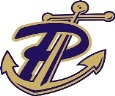 Pearl Public School District’s faculty and staff are committed to providing a structured and well-disciplined environment in which optimum learning takes place. A dedication to excellence and the cooperative efforts of students, faculty, parents, and community truly make Pearl one of the best districts in the State of Mississippi. We hope the following information is helpful in your future planning.In addition to a strong academic program, Pearl offers a variety of extracurricular activities. Top of the line athletic programs are available in a wide ranging variety of sports. The choral music and band programs have achieved state and national recognition. Clubs and organizations encourage students to become involved in school and community service. This book is provided as a guide for students and parents to use as a tool in developing a plan for the journey through school that will lead, ultimately, to the goal of securing a productive post-secondary plan and career. Students are encouraged to think about academic and career goals as courses are selected.The Mission of Pearl Public School District is to prepare each student to become a lifelong learner, achieve individual goals, and positively impact a global society.PJHS and PHS Administrative StaffMr. John Wallace, PJH PrincipalMr. Dennis Philebar, 6th Grade Mr. Chris Lee, 7th Grade Mr. Tim Jackson, 8th Grade Dr. Michael Brewer, PHS PrincipalMrs. Latrice Jackson, Assistant PrincipalMrs. Angie Mangum, Assistant PrincipalMrs. Ann Renee Bentley, Assistant PrincipalMr. John Craven, Assistant Principal Mr. Joel McCarty, Assistant PrincipalGuidance & Counseling StaffMs.  Bridget Nelson, 6th Grade Mrs. Jana Watts, 7th GradeMrs. Lauren King, 8th Grade Mrs Tiffany Durr, 9th GradeMrs. Courtney Matthews, 10th GradeMrs. Andrea Mozee, 11th GradeMrs. Penny Pitts,12th Grade Mrs. Gina Morgigno, Director of Testing and Counseling http://www.pearl.k12.ms.usPearl High School: 601-932-7931Pearl Junior High School: 601-932-7952	Graduation Requirements and Endorsements	3-6Diploma Types						7MS IHL Admission Requirements			8-9NCAA Requirements					9College Testing						9Grading and Graduation Related Policy		10Dual Enrollment						11ISP								11Career Clusters						12-13Hinds Career and Technical Courses			13Grades 9-12 Scheduling Related Policy		14Pearl Junior High Courses				15-16Pearl High School School Courses			17-39Additional Opportunities to Earn Credit		39-41Mississippi Scholars Program 				41Student Planning Worksheet				42	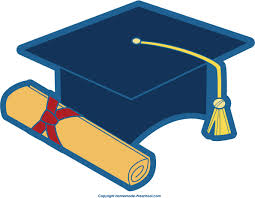 Students planning to go directly to a four year university must also meet IHL entrance requirements outlined on page 8.   The only exception to the traditional diploma will be for students with a Significant Cognitive Disability as outlined on their IEP.MDE Additional Requirements:*All students must pass the end of course tests as mandated by the State Department of Education.  Tests must be passed in:  Algebra I, Biology I, English II, US History.  Students should identify an endorsement area prior to entering 9th grade. For early release, students must meet MDE early release requirements listed later in this guide.Transfer Student Graduation Guidelines: At least two units of the last four units of work must be completed at the school that grants the diploma.  The high school where the last residence is home will be the school authorized to grant the diploma.  Transfer students who enroll for fewer than 45 days must arrange for credit through their previous school.Career and Technical EndorsementAdditional Requirements:Earn an overall GPA of 2.5Earn Silver level on ACT WorkKeysEarn two additional Carengie Units for a total of 26Must successfully complete one of the following:	-One CTE dual credit or articulated credit	-Work-Based Learning experience or Career Pathway Experience	-Earn a State Board of Education approved national credentialAcademic EndorsementAdditional Requirements:Earn an overall GPA of 2.5Courses must meet MS IHL college prep curriculum requirementsEarn IHL and Community College Readiness benchmarks (ACT 17 English and 19 math)Earn two additional Carnegie units for a total of 26Must successfully complete one of the following:	- One AP course with a C or higher and take the appropriate AP exam	- One academic dual credit course with a C or higher in the courseDistinguished Academic EndorsementAdditional Requirements:Earn an overall GPA of 3.0Courses must meet MS IHL college prep curriculum requirementsEarn national  college readiness benchmarks (ACT 18 English and 22 math)Earn four additional Carnegie units for a total of 28Must successfully complete one of the following:	- One AP course with a B or higher and take the appropriate AP exam	- One academic dual credit course with a B or higher in the courseMississippi Institutions of Higher Learning (IHL) have the following admission standards for students planning to go DIRECTLY to a four year, public university in Mississippi.Complete the College Prep Curriculum (CPC) listed below with a minimum 3.2 high school grade point average or the college prep curriculum. orComplete the CPC with a 2.5 GPA or a class rank in the top 50% and a 16 or higher on the ACT   orComplete the CPC with a minimum of 2.0 high school GPA and a score of 18 or higher on the ACT orSatisfy the NCAA standards for student athletes who are full qualifiers under Division I guidelines.Limited exceptions to high school unit requirements may be available. For more information contact the Office of Admissions. Admission requirements are subject to change without notice at the direction of the Board of Trustees of the Mississippi Institutions of Higher Learning.Before an athlete can play a sport or receive an athletic scholarship at a Division I or II College, he/she must meet specific academic criteria as set forth by the NCAA Clearinghouse.Students must take specific courses in order to meet these requirements.  It is very important that student athletes meet with their coaches and guidance counselor to discuss these requirements early on.  Four year plans should be developed in the 8th grade to meet these requirements.  In order to initiate the eligibility process, athletes also need to complete a NCAA Clearinghouse Student Release Form after the junior year.  All information about these requirements may be found online at www.ncaa.org.Students planning on attending college will have opportunities throughout high school to take assessments that measure college entry skills. The scores on such tests are most often used to determine entry into colleges or particular courses of study.  The minimum required scores might vary among universities or colleges as will the type of test required for entry.  Below are brief descriptions of the college entry tests that students may take during the high school career: ACT (American College Test) – a college entrance examination tied to scholarships, diploma options, some course placement and senior release requirements.  Students receive scores in English, Reading, Math, and Science Reasoning, as well as a Composite score. Register on-line at www.act.org.   Pearl High School is a testing site for the ACT.  All registration must be done directly with ACT at www.act.org.PSAT/NMSQT (Preliminary Scholastic Assessment Test/National Merit Scholarship Qualifying Test) – a practice test for the SAT, which is also used to determine National Merit semi-finalists. It is given each October, primarily to accelerated sophomores and juniors. SAT I (Scholastic Assessment Test) – a college entrance examination, generally taken during the junior and/or senior year.  Students receive a Verbal and a Math score. The SAT is NOT the same thing as the SATP (subject area tests)ASVAB- Armed Services Vocational Aptitude BatteryPPSD Grades 1-12 Grading Scale 	90-100		A	Superior Work	80-89		B	Good Work	70-79		C	Adequate Work	65-69		D	Below Average Work	Below 65	F	Failing Work
Grade Point AveragesSenior grade point averages will be calculated using semester grades that are recorded on the Official Transcript. No grades over 100 will be recorded on the official high school transcript or calculated in the GPA. Eighth grade courses which earned high school credits will be included in grade point average.  One unit of band, not two, will count in GPA each year.Computing Nine-Weeks and Semester AveragesAs per current policy, a nine-week average will be obtained by adding the average of major grades twice, the average of minor grades once, and the nine weeks test grade once, and then dividing by four.  The semester average will be obtained by adding each nine week’s grade twice plus the semester exam grade and then dividing by five.  Exemption PolicyStudents may meet approved criteria for exam exemption.  Please refer to the student handbook distributed at the beginning of the school year for an accurate description of Pearl High and Pearl Junior High School’s exemption policies.Honor RollTo recognize student achievement, two honor groups will be named at the conclusion of each nine weeks.  Students achieving all A honor roll status will receive an invitation to an awards ceremony.  Principal’s Scholar =All A’s in courses; Faculty Scholar =All A’s and B’s in courses.Student Progress Reports and Report CardsAt the midpoint of each nine weeks student progress reports will be given to each student.  These dates are listed on the school calendar and web site. 1st nine week report cards must be picked up by a parent or an adult designee on the scheduled parent conference day in October. 2nd and 3rd 9 weeks report cards will be sent home by the student.  Year-end report cards will be mailed. End of the year report cards will not be mailed until all fees/fines are cleared.Valedictorian and Salutatorian EligibilityTo be eligible for Valedictorian or Salutatorian, a graduating senior must have been a member of a homeroom of the graduating class for at least five standard semesters.  Additionally, the Valedictorian and Salutatorian for a graduating class will be selected from those students graduating with the highest level of diploma offered.Early GraduationStudents who wish to graduate early must apply in writing and have a parent meeting with their counselor by April of their sophomore year.    Final approval from the principal is necessary for early graduation.  *Early graduation is not encouraged and should not be considered unless students have completed all requirements.PPSD is committed to partnering with Hinds Community College to offer PHS students the opportunity to earn college credits while still a high school student.  The following HINDS guidelines are in place for dual credit courses:**Students must meet the ACT and GPA standards set by Hinds for admittance into the class.*Students must pay the Hinds Community College registration fee for each semester the student is enrolled in the course.  *Students must purchase any required college textbooks or online access codes for the course as required by HINDS.Current Academic Dual Credit College Courses Offered at PHS (additions/deletions may occur)In accordance with Mississippi Department of Education guidelines, all PPSD students in grades 7-12 will annually complete and revise his/her ISP. The Individual Success Plan is a student’s guide that helps students establish and achieve his/her career and academic goals for success after high school. The ISP is designed to:Explore student strengths and interestsConnect student strengths and interests to career pathwaysRealize postsecondary options including military options, two and four-year educational programs, etc.Set secondary and postsecondary academic and career goalsSelect coursework and school activities to support goalsWhat are career pathways?Groups of similar occupations and industriesMississippi uses the 16 national clustersBroad groups of careers that share similar characteristics within a career cluster 
Agriculture, Food & Natural ResourcesThe production, processing, marketing, distribution, financing, and development of agriculturalcommodities and resources including food, fiber, wood products, natural resources, horticulture,and other plant and animal products/resources.Architecture & ConstructionCareers in designing, planning, managing, building and maintaining the built environment.Arts, A/V Technology & CommunicationsDesigning, producing, exhibiting, performing, writing, and publishing multimedia content includingvisual and performing arts and design, journalism, and entertainment services.Business Management & AdministrationCareers in planning, organizing, directing and evaluating business functions essential to efficientand productive business operations.Education & TrainingPlanning, managing and providing education and training services, and related learning supportservices such as administration, teaching/training, administrative support, and professional supportservices.FinancePlanning and related services for financial and investment planning, banking, insurance, andbusiness financial management.Government & Public AdministrationPlanning and executing government functions at the local, state and federal levels, includinggovernance, national security, foreign service, planning, revenue and taxation, and regulations.Health SciencePlanning, managing, and providing therapeutic services, diagnostic services, health informatics,support services, and biotechnology research and development.Hospitality & TourismPreparing individuals for employment in career pathways that relate to families and human needssuch as restaurant and food/beverage services, lodging, travel and tourism, recreation, amusementand attractions.Human ServicesPreparing individuals for employment in career pathways that relate to families and human needssuch as counseling and mental health services, family and community services, personal care, andconsumer services.Information TechnologyBuilding linkages in IT occupations for entry level, technical, and professional careers related to thedesign, development, support and management of hardware, software, multimedia and systemsintegration services.Law, Public Safety, Corrections & SecurityPlanning, managing, and providing legal, public safety, protective services and homeland security,including professional and technical support services.ManufacturingPlanning, managing and performing the processing of materials into intermediate or final productsand related professional and technical support activities such as production planning and control,maintenance and manufacturing/process engineering.MarketingPlanning, managing, and performing marketing activities to reach organizational objectives such asbrand management, professional sales, merchandising, marketing communications and marketresearch.Science, Technology, Engineering & MathematicsPlanning, managing, and providing scientific research and professional and technical services (e.g.,physical science, social science, engineering) including laboratory and testing services, andresearch and development services.Transportation, Distribution & LogisticsThe planning, management, and movement of people, materials, and goods by road, pipeline, air,rail and water and related professional and technical support services such as transportationinfrastructure planning and management, logistics services, mobile equipment and facilitymaintenance.Students in grades 10-12 may apply to attend the Hinds Career and Technical Center.  Programs are designed as a two year commitment, and take up 2 periods each year in the student’s schedule. A tour of the programs will be conducted for interested students in January of the 9th and 10th grade years.  An application is required.  The application, student grades, discipline and attendance will be used as criteria for selection by Hinds. Some programs may qualify for dual college and high school credit.  Programs are subject to change.Course offerings are continually changing, but at present students may apply for the following:Dropping a Course A student may not drop a year-long course under any circumstances during the year other than with a medical doctor’s written statement to the effect that the particular subject is detrimental to the student’s health.  (This policy includes honors and accelerated courses) All requests for dropping a course or changing a schedule must be submitted to and approved by the principal.Early Release/Senior LeaveGraduating seniors must meet the following MDE guidelines to be granted early release:*For early release, students must have met MS IHL and Community College readiness benchmarks (ACT sub scores of a 17 in English and 19 in Math) or earned a Silver level on ACT Work Keys. *If the student does not meet above criteria they may alternately meet ALL of the following:2.5 GPA, passed MAAP assessment requirements for graduation, On track to meet diploma requirements, and enroll in the Essentials for College Math and/or Essentials for College Literacy courses.If the senior meets the above MDE criteria, he/she may have one leave period each day. Schedule ChangesStudents and parents are encouraged to take course selection in the spring very seriously.  Courses chosen during course selection will remain on the student’s schedule once the year begins.  Schedule changes will only be considered the first week of a semester.  Schedules will only be changed during this week for graduation purposes or for those students repeating a course.  Schedule changes are kept to a minimum to ensure that students remain in required courses and so that instruction may begin on the very first day of school.  Teaching assignments and school schedules are developed based on the subjects selected during the spring.  Schedule Pick-UpSchedule pick-up/email will be scheduled for two days in late July in combination with registration. Students must submit all residency requirements. Online submission is HIGHLY encouraged.   ALL residency upload and schedule email delivery/pick up must occur during the two scheduled days. Students who do not upload residency/enroll by the deadline, will not have a schedule ready for the first day of school.  Please take registration/residency upload deadlines very seriously.Scheduling and Course InformationAll students are required to enroll in eight courses during the school year, with the exception being graduating seniors.  Pre-registration will take place in January and February each school year.  Students will meet with their counselor individually to select courses and discuss their four-year plan.  Parent Access to Schedules/Active Parent / Active StudentParents will be given an opportunity to sign up for the Active Parent online communication system.  Parents who sign up will have access to their student’s daily grades, term grades, attendance, discipline, and major homework assignments on-line.  Please note that some minor assignments may not be placed in the system.  It is the student’s responsibility to continue to keep up with his/her work.  However, this system is an excellent communication tool for parents and students in keeping up with assignments, daily grades, and attendance records.  Students will be given a login/password for the Active Student program.  Go to the district or school website to sign up for active parent.Students will take English, mathematics, science, social studies each year at Pearl Junior High School.  Students will be awarded a Carnegie unit after succesful completion of Mathematics 8 or Algebra I, and Mississippi Studies/Geography. Grades earned in these courses will be included in the high school grade point average. In addition to these core courses, the following electives are currently available. ENGLISH COURSES TAUGHT EACH YEAR:COURSES TAUGHT ON A ROTATIONAL BASIS IN THE ENGLISH DEPARTMENT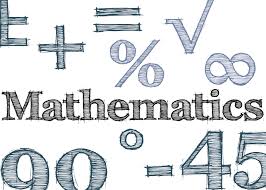 MATH COURSES TAUGHT EACH YEAR: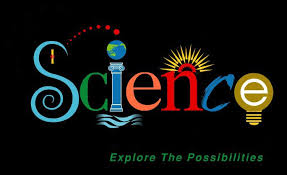 SCIENCE COURSES TAUGHT EACH YEAR: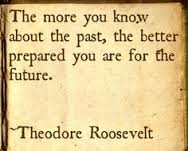 HISTORY COURSES TAUGHT EACH YEAR:COURSES TAUGHT ON A ROTATIONAL BASIS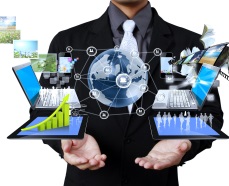 BUSINESS/TECHNOLOGY COURSES TAUGHT EACH YEAR:COURSES TAUGHT ON A ROTATIONAL BASIS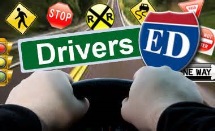 COURSES TAUGHT FOR DRIVER’S EDUCATIONCOURSES TAUGHT FOR FAMILY CONSUMER SCIENCES 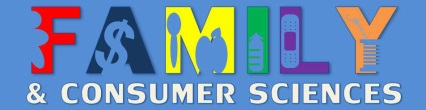 COURSES TAUGHT FOR HEALTH & PHYSICAL EDUCATION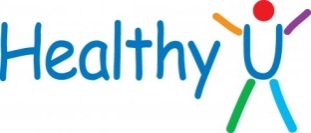 Note: The Physical Education required by the State Department of Education may be met by any of the following:  PE Class, Advanced Fitness, MHSAA Sanctioned Sport, Marching Band, Choral Music, Dance, Cheerleading, or ROTC.The following sports PE courses are currently offered during the school day.  All are subject to MHSAA Academic Eligibility Requirements.  A physical is also required.Bowling, Powerlifting, Swimming, Archery and Golf do not need to be written on the choice sheet.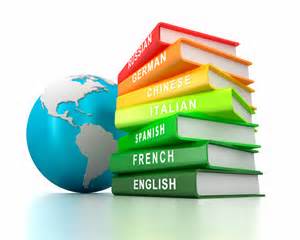 COURSES TAUGHT IN THE FOREIGN LANGUAGE DEPARTMENT	NAVAL JR. ROTC PROGRAM 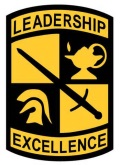 FINE ARTS PROGRAM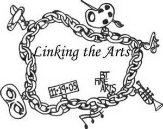 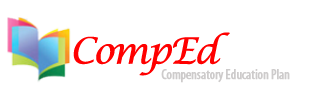 COLLEGE AND CAREER PREP PROGRAMCredit RecoveryCredit recovery is defined by the Mississippi Department of Education as a course-specific, skill based learning opportunity for students who have previously been unsuccessful in mastering content/skills required to receive high school course credit.  The goal of the credit recovery program is to prevent students from dropping out of high school.  The following guidelines have been established:Counselors and administrators shall identify students appropriate for participation in a credit recovery program offered at Pearl High School.  Students must obtain both principal and parental consent to enroll in credit recovery.Course content shall be based on the Mississippi Curriculum Frameworks competencies and objectives. The method of instruction will be determined by the principal based on available resources and can include the use of a teacher delivery system or an on-line, computer based program.  All testing will occur in the presence of designated school personnel.There is no fee for credit recovery that occurs during the school day, during the standard school year.  At the principal’s discretion, credit recovery courses may be completed outside of regular school hours or during the summer.  A fee for these courses will be required.Students may enroll in no more than one course at a time.  Course work must be completed within one year for a full credit class and within a semester for a half credit class.  Seniors must successfully complete spring semester courses and receive a grade by May 1 in order to participate in graduation exercises.   A grade of 65 will be awarded for the successful completion of credit recovery courses.  Blended Learning Blended learning will occur at the discretion of the principal following all current district and MDE procedures.Summer SchoolAccording to state guidelines, a student enrolled in summer school is limited to earning one Carnegie unit of credit during the summer session.  Written permission from the Principal is required if a student enrolls in a summer school program not under the auspices of the Pearl Public School District.  Pearl High School does not conduct a summer school graduation for any senior who fails to graduate in May.  Students enrolled in summer school programs provided by the Pearl Public School District will be assessed tuition based upon fees set by the district each year.  ENGLISH II, BIOLOGY, US HISTORY & ALGEBRA I SUMMER SCHOOL CREDITS WILL NOT BE ACCEPTED.Summer school courses require a minimum number of participants. The operation of the summer school program will comply with accreditation standards and will be self-supporting in terms of teacher salaries. The instructional program will provide students the opportunity to repeat a course failed during the school year or with the principal’s permission to accelerate and earn additional credit. Students will comply with the policies in the PHS Student Handbook. Any student who exceeds two absences in a two-semester course or one absence in a one-semester course will not be awarded credit for that course. The student will not be extended a refund. Discipline disturbances will result in the student’s removal from summer school with no refund.  
Online Courses through the Edgenuity Online Learning Platform
Students may not enroll in an on-line course without the approval of the counselor and principal.
Students will only be allowed to enroll in on-line courses under the following circumstancesThe student has failed a required course for graduation and wishes to retake the course on-line. The student is short elective credits for graduation and needs to take an on-line elective credit to graduate on time. The student wishes to take a course that is not offered at all at PHS (ex: German). The student wishes to take an additional course to become IHL eligible.  This would only be allowed in cases where the student cannot fit this course into his/her schedule during the school day at PHS. Other unusual circumstances at the discretion of the principal. Notes: Students will not be allowed to take a required course on-line unless approved by theprincipal.Students wishing to avoid taking a required course already offered at PHS will not begranted permission to take the course on-line. Students who choose to re-take English in the summer on-line, must still complete the 	course before August 1st to be classified in the next grade. Subject area tested courses will not be approved for on-line. Pearl Public School District has partnered with local businesses and the Public EducationForum of Mississippi to motivate students to complete a rigorous course of study in high school.  Business leaders may visit classes of 8th grade students prior to pre-registration to emphasize the need for selecting high school courses wisely. Seniors who complete the course requirements and additional expectations will receive recognition at Class Day and Graduation. Course Requirements: (AP/Dual Credit courses are acceptable substitutes)• 4 Credits English• 4 Credits Math• 4 Credits Science• 4 Credits Social Studies• 1 Credit Arts• 2 Credits Advanced Elective – Foreign Language• Must have 26 minimum credits – Students must earn a Standard Diploma through theTraditional PathwayAdditional Expectations:*40 hours of community or volunteer service during 4 years of high school*18 ACT Composite score (Overall Score)*2.50 cumulative high school GPA*95% School attendance during 4 years of high school (excused/unexcusedabsences)*No out-of-school suspensions*Must attain a passing score on all end of course examsCourse Requirements: (AP and Dual Credit courses are acceptable substitutes)4 Credits English3 Credits Math3 Credits Science3 Credits Social Studies1 Credit computer* 1 Credit of PE/Health21/2  Credits electives in program of study4 CTE CreditsAdditional Expectations:Same as listed under MS ScholarsSTUDENT PLANNING WORKSHEET8th Grade							9th GradeEnglish 8							English IMath _______________________				Math _____________________Science 8							Science ___________________MS Studies/Geography					History: World HistoryElectives:							Electives:____________________________				________________________________________________________				________________________________________________________				________________________________________________________				____________________________10th Grade							11th GradeEnglish II							English ___________________Math _______________________				Math _____________________Science_____________________ 				Science ___________________History: US History						History: US Government/EconomicsElectives:							Electives:____________________________				________________________________________________________				________________________________________________________				________________________________________________________				____________________________12th GradeEnglish______________________				Electives:					Math _______________________				____________________________				Science_____________________ 				____________________________				Required: College Career Readiness				_____________________________								_____________________________		Curriculum AreaCarnegieUnitsRequired SubjectsEnglish4English I, II,  2 other English creditsMathematics4Algebra I and 3 other math creditsScience3Biology I and 2 other science creditsSocial Studies3 ½ ½ Mississippi Studies1 World History1 U.S. History½ U.S. Government½ EconomicsPhysical Education (or equivalent)½ ½ Physical Education (Participation in choir, band, ROTC or a sport also meets this requirement)Health ½½ Comprehensive Health, or½ Family and Individual HealthArts1One unit of fine arts credit is requiredCollege and Career Readiness1College and Career Ready Course- 11th gradeTechnology or Computer Science1Additional Electives5 ½ Total Units Required24Curriculum AreaCarnegieUnitsRequired SubjectsEnglish4English I, English II, 2 additionalMathematics4Algebra I, 3  additionalScience3Biology I, 2 additionalSocial Studies3 ½ 1 U.S. History             1 World History½ U.S. Government½ Mississippi Studies, ½ EconomicsHealth and Physical Education½, ½ Arts  1College and Career Readiness1Technology and Computer Science1CTE Electives4Must complete a four-course sequential program of studyAdditional Electives3 ½ Total Units Required26Curriculum AreaCarnegieUnitsRequired SubjectsEnglish4English I, English II, 2 additionalMathematics4Algebra I, 3  additional (2 above Algebra I)Science3Biology I, 2 additional above Biology I Social Studies3 ½ 1 U.S. History             1 World History½ U.S. Government½ Mississippi Studies, ½ EconomicsHealth and Physical Education½, ½ Arts  1College and Career Readiness1Technology and Computer Science1Additional Electives7 ½ Must meet course requirements for MS IHL entranceTotal Units Required26Curriculum AreaCarnegieUnitsRequired SubjectsEnglish4English I, English II, 2 additionalMathematics4Algebra I, 3  additional (2 above Algebra I)Science4Biology I, 3  additional (2 above Biology I) Social Studies4 1 U.S. History             1 World History½ U.S. Government    ½ Economics½ Mississippi Studies, ½ AdditionalHealth and Physical Education½, ½ Arts  1College and Career Readiness1Technology and Computer Science1Additional Electives8 Must meet course requirements for MS IHL entranceTotal Units Required28Traditional 
DiplomaMeet all Traditional Graduation RequirementsTraditional 
Diploma 
with 
DistinctionMeet all Traditional Graduation Requirements, plus maintain an overall 90.0 GPA.Traditional 
Diploma 
with 
HonorsMeet all Traditional Graduation Requirements and MS Academic Endorsement requirements plus maintain an overall 90.0 GPA AND complete 9 honors credits. Students must also pass each required exit exam with an initial score of 3 or higher.Traditional 
Diploma 
with 
Special HonorsMeet all Traditional Graduation Requirements and MS Academic Endorsement requirements, plus maintain an overall 90.0 GPA AND complete a total of 12 honors credits (2 of the 12 must by AP level). Students must also pass each required exit exam an initial score of 3 or higher.Traditional 
Diploma
with 
Super ScholarsMeet all Traditional Graduation Requirements and MS Distinguished Academic Endorsement, plus maintain an overall 90.0 GPA AND must take sequential honors level coursework in each of the four academic disciplines, each school year.  Students must also pass each required exit exam with an initial score of 3 or higher.  Please refer to the handbook and Super Scholar contract for specific requirements.Alternate Diploma OptionStudents who have met the criteria on their IEP for having a Significant Cognitive Disability (SCD) may participate in this diploma option.Recommended and Required College Preparatory Curriculum for Admission in Institutions of Higher Learning (IHL) Public Universities in MississippiRecommended and Required College Preparatory Curriculum for Admission in Institutions of Higher Learning (IHL) Public Universities in MississippiRecommended and Required College Preparatory Curriculum for Admission in Institutions of Higher Learning (IHL) Public Universities in MississippiRecommended and Required College Preparatory Curriculum for Admission in Institutions of Higher Learning (IHL) Public Universities in MississippiRecommended and Required College Preparatory Curriculum for Admission in Institutions of Higher Learning (IHL) Public Universities in MississippiSUBJECTRecommendedCOURSESREQUIREDCOURSESEnglish 44Mathematics4Algebra I,Geometry, Algebra II, and any one Carnegie Unit of comparable rigorand content. (e.g., Algebra III, CCSS Advanced Math Plus, Calculus, AP Calculus AB,AP Calculus BC, or AP Statistics)3Includes Algebra I,Geometry, andAlgebra II. A fourthclass in higher-levelmathematics is highlyrecommended.Science4Biology I, Chemistry I, and any two Carnegie Units of comparable rigor and content. (e.g., Physics, Physical Science, BiologyII, Chemistry II, APChemistry, Physics II, APPhysics B, AP Physics C,  Botany, Microbiology, or Human Anatomy and Physiology.)3Biology, Advanced Biology, Chemistry, Advanced Chemistry, Physics, and Advanced Physics or any other science course withcomparable rigor andcontent. One Carnegie unit from a Physical Science course with content at a level that may serve as anintroduction to Physics and Chemistry may be used. Two of the courses chosen must be lab based.Social Studies4World History, U.S.History, Introduction toWorld Geography, U.S.Government, Economics,and Mississippi Studies.(Credit earned for aState/Local Governmentcourse in any other statemay stand in lieu of Mississippi Studies.)3Courses should includeUnited States History (1unit), World History (1 unit with substantial geography component), Government (½ unit), and Economics (½unit) or Geography (½ unit).Arts1Includes any one Unitof visual/performing arts course(s) meeting the requirements for  graduation.1Any visual and/or preforming arts course(s) meeting the requirements for high school graduationAdvanced Electives2Includes any two Carnegie Units of Foreign Language (Iand II), Advanced WorldGeography and a ForeignLanguage (I) or any combination of English, mathematics, or lab-based science courses of comparable rigor and content to those required above2Requirements may be met by earning 2 Carnegie units fromthe following areas/ courses, one of which must be in ForeignLanguage or World Geography, Foreign Language, WorldGeography, 4th year lab-based Science, 4th year MathematicsComputer Applications½Computer course½ Computer CourseTOTAL19 ½ 15Course TitleCollege Course CodeACT RequirementsArt AppreciationTBDACT score on fileEnglish Comp IENG 1113English 17English Comp IIENG 1123Completed ENG 1113American Lit IENG 2223Completed ENG 1123American Lit IIENG 2233Completed ENG 2223Western Civilization IHIS 1113English 17, Reading 13Western Civilization IIHIS 1123Completed HIS 1123College AlgebraMAT1313Math 19TrigonometryMAT1323Completed MAT 1313Music AppreciationMUS1113ACT score on fileAmerican History IHIS 2213English 17, Reading 13American History IIHIS 2223Completed HIS 2223TWO-YEAR PROGRAMSArchitecture & Drafting I or II2Application – At Hinds CTCAutomotive Services I or II2Application – At Hinds CTCBusiness Fund/Marketing I or II2Application – At Hinds CTCCollision Repair I or II2Application – At Hinds CTCConstruction Core I or II2Application – At Hinds CTCCulinary Arts I or II2Application – At Hinds CTCDigital Media Tech I or II2Application – At Hinds CTCEarly Childhood Services I or II2Application – At Hinds CTCHealth Sciences I or II2Application – At Hinds CTCSimulation and Animation Design I or II2Application – At Hinds CTCWelding2Application – At Hinds CTCPractice Nursing (LPN)2Application-At Hinds CTCTeacher Academy2Application-At PHSCourse/CreditBrief Course DescriptionArt Grade 6This course will include many fun hands-on art projects, and will include units about famous artists. Students will learn the elements and principles of art, and will learn how to draw, mix colors with paint, and compose original works of art.Art Grade 7 and 8Students will demonstrate and refine skills by applying the elements and principles of design in both 2-dimensional and 3-dimensional media. Drawing, painting, collage, and mixed media will be explored.  Students enrolled in Art 8 may elect to earn high school Art I credit.Band Grade 6This course begins with an introduction to music theory, including the staff, note names in treble and bass clef, rhythms, and an introduction to the instruments in the band.  Students will be given an opportunity to test on each instrument offered to see what his/her strengths are as a musician.  Students will become proficient in their instrument.Band Grade 7 and 8Students will expand their musical knowledge and technique on their instrument.  Students will perform in a parade, school concerts, and band festival.Choir Grade 6, 7, and 8Singers will begin to learn the concepts of choral tone, sight-reading, and performance. Non-auditioned and auditioned groups are available to 7th and 8th grade singers. Creative Arts Grades 6, 7, 8Creative Arts introduces students to various arts. Students will experience elements of theatre, art, media, and social skills through a series of themes and projects. Students will learn the fundamentals of theatre, write skits/children’s stories, and be introduced to broadcasting media and various software programs involved in presenting info to the public.Introduction to Athletics Grade 6Students will be introduced to a variety of team sports (soccer, football, basketball, softball, etc.) in an intramural physical education setting.  There will be a team sports PE for girls, and one for boys.PE Grades 6, 7, 8Students will participate in non-contact activities including ping pong, pool, and foosball.  Students will also participate in gym activities such as whiffle ball, indoor soccer, volleyball, and basketball.  Students will also participate in health discussions, and outdoor fitness activities.Basketball, Football, Cross Country/Track, Dance, CheerThese courses have various tryouts/requirements that must be met for participation.  Further information will be given at the building.Creative Projects Grades 7 and 8Students will investigate topics and complete research projects based on their interests. Students will also learn about leadership and team building.Spanish I Grade 8An A in English grade 7 will be required for enrollment. *Successful completion of this course meets the foreign language requirement for graduation purposes and will be awarded a Carnegie unit. Grades earned in this course will be included in the high school grade point average. Cyber Foundations IThis course will prepare students with technology literacy, workforce, and academic skills necessary to compete in a global workforce. Cyber Foundations IIThis course will prepare students with advanced technology literacy. Students will complete a study of various computer applications including design and business software. *Successful completion of this course meets the requirement for computer proficiency for graduation purposes and will be awarded a Carnegie unit. Grades earned in this course will be included in the high school grade point average.STEM Grade 8This course will prepare students with advanced technology literacy. Students will complete a study of various computer applications including design and business software. *Successful completion of this course meets the requirement for computer proficiency for graduation purposes and will be awarded a Carnegie unit. Grades earned in this course will be included in the high school grade point average.Quest Grades 6, 7, and 8Available to students who have an eligible gifted ruling.TheatreCreative WritingCourse/CreditPrerequisiteBrief Course DescriptionEnglish I 
1 credit8th EnglishRequired. Students improve their vocabulary, reading comprehension, writing, and grammar skills using a variety of grade-level appropriate literature.Accelerated English I1 credit90 or above in Eng. 8, 85 or above in Hon. Eng. 8Previously learned grammar skills are reinforced and new ones introduced primarily through writing.  The student is required to read a teacher-selected novel the summer prior to the course.English II1 creditEnglish IRequired. Instruction includes vocabulary development, critical reading to comprehend, respond to, interpret, and evaluate various types of literature; researching and writing in a variety of formats and standard English grammar. The course is also designed to prepare students to be successful on the English II exit test, required for graduation.Accelerated English II1 credit90 or above in Eng. I, 85 or above in Acc. Eng. IIn addition to all topics in English II, this course is designed to develop further writing and independent reading skills.  Two summer reading selections will be required.English III1 creditEnglish IIRequired. This course is a study of American literature in a variety of genre which explores the cultural contributions of historical time periods.  Students will produce writing which reflects effective communication skills through the appropriate use of grammar, punctuation, and sentence structure with special emphasis on formal writing and detailed research project. One summer reading selection will be required.AP English Language1 credit90 or above in Eng. II, 85 or above in Acc. Eng. II recommendedThis course aligns to college-level rhetoric and writing curriculum, which requires students to develop evidence-based analytic and argumentative essays that proceed through several stages or drafts. Students develop a personal style by making appropriate grammatical choices. Summer reading will be required.English IV1 creditEnglish IIIRequired. This course is primarily an emphasis on literature and language usage.  A variety of genres is covered (drama, novels, poetry, and short stories) as well as a survey of the various periods of literature throughout British literary history.  In addition, there is an emphasis on language style, writing, and use of media in a technological world.  Students study various styles of writing. Course/CreditPrerequisiteBrief Course DescriptionAdvanced Placement English1 credit90 or above in Eng. III, 85 or above in Acc. Eng. III recommendedAP English is a college-level course, and our main goal is to prepare for the AP Exam, and for students’ college English courses.  Students will continue to have independent readings and will do a research project.  Reading selections for this course will be a combination of American and English selections not covered in previous classes and some selections from British and World literature.  It is very important that students read every assignment.  This course relies heavily on writing, especially in response to literature.  This course will follow the guidelines established by the College Board AP English and Literature outline.  The Advanced Placement exam or a teacher equivalent exam must be taken in the spring.Dual Credit English Composition I (ENG 1113)1 creditACT English score of 17Students will receive credit at both PHS and 3 hours of college credit through HCC.  Grades will count in both college and high school GPAs.  (See Dual Credit policy handouts).  A HCC enrollment fee and the purchase of needed textbooks/access codes are required.Dual Credit English Composition II (ENG 1123)1 creditSuccessful completion of ENG 1113Students will receive credit at both PHS and 3 hours of college credit through HCC.  Grades will count in both college and high school GPAs.  (See Dual Credit policy handouts).  A  HCC enrollment fee and the purchase of needed textbooks/access codes are required.Oral Communication (Formerly known as Public Speaking/Debate)1 creditNoneThis course is designed to acquaint students with all aspects of communication. This includes studies of interpersonal, non-verbal, and business communication, drama, group communication, debate and public speaking. Journalism Yearbook 1 CreditNoneStudents will develop skills in writing news, sports, editorials, and feature articles. Students will also learn the layout process of yearbook development. Emphasis will be placed on working with other staff members and meeting deadlines.Dual Credit American Lit I (ENG 2223) 1 CreditSuccessful completion of ENG 1123Students will receive credit at both PHS and 3 hours of college credit through HCC.  Grades will count in both college and high school GPA. (See Dual Credit handouts).  A HCC enrollment fee and the purchase of needed textbooks/access codes are required.Dual Credit American Lit II(ENG 2233) 1 CreditSuccessful completion of ENG 2223Students will receive credit at both PHS and 3 hours of college credit through HCC.  Grades will count in both college and high school GPA. (See Dual Credit handouts).  A HCC enrollment fee and the purchase of needed textbooks/access codes are required.Essentials in Literacy1 CreditCompletion of English I/II + ACT English subscore of 15-16This survey of English course will provide students with an overview of necessary English skills needed in college level English courses.SREB Literacy Ready1 CreditACT English subscore of less than 15.This survey of English course will provide students with an overview of necessary English skills for future educational success.Course/CreditPrerequisitePrerequisiteBrief Course DescriptionBrief Course DescriptionCreative Writing
½ Credit or 1 CreditNoneNoneCreative Writing seeks to develop a student’s abilities and talents through writing activities such as bio poems, chance poems, compositions, and short stories. Taught on a rotational basisCreative Writing seeks to develop a student’s abilities and talents through writing activities such as bio poems, chance poems, compositions, and short stories. Taught on a rotational basisWorld Literature (Formerly Mythology/Short Stories)1 creditWorld Literature (Formerly Mythology/Short Stories)1 creditNoneNoneThis course is a survey of various works of world literature.  The course will include reading of myths from several cultures. The content will also include an epic by Homer or Virgil. Discussions, individual presentations, and writing experiences will be required. Course is taught on a rotational basis.Course/CreditPrerequisiteBrief Course DescriptionFoundations of Algebra1 creditCompletion of 8th grade mathThis course provides a foundation in the skills needed to be successful in Algebra I and further higher level math.Algebra I
1 Credit80 or higher in 8th grade math + Proficient math MAAP scores OR Completion of Foundations of AlgebraRequired. Algebra I provides a foundation in the language, basic skills and concepts of algebra. Topics include: rational numbers, algebraic expressions, linear equations, polynomials, factoring, applications, inequalities, graphing linear and quadratic equations, and systems of linear equations. The Algebra I exit exam required for graduation will be taken in the spring.Course/CreditPrerequisiteCourse DescriptionGeometry
1 CreditAlgebra IGeometry is the development of a logical mathematical system from a set of undefined terms, defined terms, axioms, postulates, and theorems. Topics include: special relationships among points, lines, and planes, angle relationships, triangles, polygons, circles, and solids. Honors Geometry
1 Credit90 in Alg. I or 85 in 8th grade Alg. IHonors Geometry is the development of a logical mathematical system from a set of undefined terms, defined terms, axioms, postulates, and theorems. Topics include: special relationships among points, lines, and planes, angle relationships, triangles, polygons, circles, and solids. Topics will be covered in more depth than in geometry. Algebra II
1 CreditGeometry recommended, Algebra I requiredAlgebra II is a continuation and extension of the skills developed in Algebra I. Topics include: linear equations, relations and functions, polynomials, radicals, quadratic equations, systems of linear equations, logarithms, and matrices. Algebra II is requirement to go directly to a four year university, and will be taught at comparable rigor.  HonorsAlgebra II
1 Credit90 in Alg. I or Geo., 85 in Honors Geo. or 8th Algebra IHonors Algebra II is a continuation and extension of the skills developed in Algebra I.  Topics include: linear equations, relations and functions, polynomials, radicals, quadratic equations, systems of linear equations, logarithms, and matrices. Topics will be covered in more depth than in Algebra II. Algebra III (Formerly Trig/Precal)1 credit Alg. II, 85 or higher preferred*Counts as honors credit.  Trigonometry is a comprehensive study of trigonometric functions with emphasis on applications.  Topics include: circular functions, graphs of trigonometric functions, polar coordinates, trigonometric identities and equations, triangle trigonometry, law of sines, law of cosines, trigonometric addition formulas, double and half angle formulas. Pre-Calculus is an upper level mathematics course. Topics include: graph sketching, matrices, polynomial, exponential, and logarithmic functions, sequences and series, and probability.  Course/CreditPrerequisiteCourse DescriptionDual Credit College Algebra(MAT 1313)19 on math section of the ACT, passed Algebra II *Counts as ½ honors credit.  Students will receive credit at both PHS and 3 hours of college credit through HCC.  Grades will count in both college and high school GPAs.  (See Dual Credit handouts). A HCC enrollment fee and the purchase of needed textbooks or online access codes are required.Dual Credit Trigonometry (MAT 1323)Completed MAT 1313*Counts as ½ honors credit.  Students will receive credit at both PHS and 3 hours of college credit through HCC.  Grades will count in both college and high school GPAs.  (See Dual Credit handouts).  A HCC enrollment fee and the purchase of needed textbooks or online access codes are required.Advanced Placement Calculus
1 Credit85 or higher Algebra III or successful completion of College Alg/Trig AP Calculus includes a study of derivatives and integrals.  Topics include: limits, continuity, and differentiation of functions, applications of derivatives, integrals, and applications of integrals. Graphing calculators and other technology are utilized. The Advanced Placement exam or a teacher equivalent exam must be taken. Math Essentials1 CreditACT Math Subscore of 15 – 18This survey of mathematics course will provide students with an overview of necessary math skills needed in college level math. Should have taken Algebra II or be taking Algebra IIMath Ready1 CreditACT Math Subscore of less than 15 This survey of mathematics course will provide students with an overview of necessary math skills needed to be successful in future math coursework. Should have taken or be taking Alg IIAP Precalculus1 CreditAlgII, 85 or higher preferredThis course will include all precalculus and trigonometry content as designed by the AP Collegeboard.Course/CreditPrerequisiteBrief Course DescriptionFoundations of Biology1 Credit8th grade scienceThis course is designed to provide the skills needed to be successful in Biology. This course cannot be taken after a student has completed Biology. Content includes processing skills in science, the scientific method, and introduction to chemistry of the cell, ecology, and genetics. Required for all students with an 85 or lower in 8th grade science.Biology 
1 CreditFoundations or 80 or higher in 8th grade science with Proficient MAAP Science scoreThis course provides both general and detailed studies of the natural world in order to instill in students an awareness of biological concepts.  The content includes all competencies necessary to be successful on the Biology state exit exam taken in the spring. Passage of this exam is required for graduation.Honors Biology 
1 Credit90 or higher in 8th science, 85 or higher in honors science 8, Prof. MAP Science ScoreThis course provides a detail study of the natural world in order to instill an awareness of biological concepts. The course includes characteristics of living things, scientific method, and chemical basis of life, genetics, cell biology, and ecology. Zoology I/II.5/.5 CreditsPassed Bio IThis course is designed to provide further understanding of the natural world in order to instill in students an awareness of biological and zoological concepts. Vertebrates and invertebrates are studied.Human Anatomy & Physiology 
1 Credit75 or higher in BiologyThis course is designed to provide accurate information on the structure and function of the human body. Each of the body systems and their relationship to each other will be covered.Honors Human Anatomy 
1 Credit90 or higher in Bio, 85 or higher in Honors BioThis course is designed to provide accurate information on the structure and function of the human body. Each of the body systems and their relationship to each other will be covered at an honors level pace.Physical Science1 CreditPassed BiologyThis course is designed as an introduction to chemistry/physics concepts.AP Environmental Science1 Credit12th GradeThis course is designed to provide an in depth of study of environmental science.  Students may elect to take the AP exam at the end of the course for college credit.Course/CreditPrerequisiteBrief Course DescriptionChemistry
1 Credit80 or above recommended in previous science courseThis course is strongly recommended for students planning a career in any science related area or attending college. The course includes the experimental bases of chemistry, matter and energy, formula writing, equation balancing, stoichiometry gas laws, solutions, equilibrium, acids and bases, and oxidation-reduction.Honors Chemistry
1 Credit90 or above in regular, or 85 or above in honors recommended in previous science courseThis course is strongly recommended for students planning a career in any science related area. The course includes the experimental bases of chemistry, matter and energy, formula writing, equation balancing, stoichiometry gas laws, solutions, equilibrium, acids and bases, and oxidation-reduction. Course will be taught at an honors level pace.Earth and Space Science1 credit NoneThis course provides opportunities for students to develop and communicate an understanding of astronomy, develop and communicate an understanding of aerodynamics through lab-based activities, mathematical expressions, and concept exploration. AP Physics
1 Credit85 or higher in Chemistry recommendedThis course is a qualitative and quantitative study of the concepts of physics.  Good math and science processing skills are needed to be successful in this course. An end of the course test for college credit will be available.AP Chemistry
1 Credit90 average in regular or 85 average in honors chemistryThis course is designed for the student who successfully completed Honors Chemistry.  Lectures and concepts are broader in scope than in Chemistry and greater in depth.  Students may elect to take the AP exam at the end of the course.Dual Credit General BiologyReading 17, Math 16NOT CURRENTLY AVAILABLEThis course is designed for science college majors.  Please see dual credit handouts. Credit will be earned for PHS and college, course counts in both high school and college GPA. In combination with the lab, 4 college hours will be earned. HCC fees/access codes apply.Dual Credit General Biology II
Completion of Gen Bio I NOT CURRENTLY AVAILABLEThis course is designed for science college majors.  Please see dual credit handouts. Credit will be earned for PHS and college, course counts in both high school and college GPA. In combination with the lab, 4 college hours will be earned for this course. HCC fees/access code applies.Course/CreditPrerequisiteBrief Course DescriptionMississippi Studies
 ½ CreditNoneRequired. Mississippi Studies is designed to foster appreciation for the state and its culture. The content will include the geographic, historic, economic, political, and social events that have contributed to the state’s development. Intro to Geography 
½ CreditNone OFFERRED AS NEEDEDThe World Geography course is designed to provide students with basic geographic content and skills. Students will master the content and skills by studying the five themes of geography while examining Africa, Antarctica, Asia, Australia and Oceania, Europe, Middle America, North and South America. Honors Mississippi Studies ½ Credit (taught in 8th grade)85 or higher in honors social studies, 90 or higher in regularIn addition to the work completed in Mississippi Studies, the student will engage in additional and more challenging work. This work may include, but is not limited to, outside readings and projects.  Honors Geography 
½ Credit (taught in 8th grade)85 or higher in honors social studies, 90 or higher in regularIn addition to the work completed in World Geography, the student will engage in additional and more challenging work. This work may include, but is not limited to, outside readings and projects.  World History 
1 CreditNoneRequired. World History:  1750 to the present will focus on the development, connections, and global influences of the Eastern Hemisphere. Europe, Asia, and Africa are the continents of focus; however, connections to the Western Hemisphere should be made. Skill development will include primary documents and other social studies tools. AP World History 1 Credit85 or higher in honors social studies, 90 or higher in regular
In addition to course work completed in World History, the student will engage in additional and more challenging work. This work may include, but is not limited to, outside readings and projects. Students taking AP World History will have the option of taking an end of course exam for college credit. US History 1 CreditNoneRequired. This course uses thematic units based on interwoven social, political, economic, and geographic changes in the United States from 1877 to the present. The course focuses on the role of the United States’ transition from a young nation to a leadership role in the global arena. The student will trace the history of the United States from Reconstruction’s end to the modern period. The required state exit exam will be given in the spring.  Students must pass this exam to graduate.Advanced Placement US History (1)85 or higher in honors social studies strongly recommendedThe student engages in a scholarly study of American History since 1492.  Students are required to complete outside readings (including during the summer), analyze primary and secondary sources, write essays, and complete projects throughout the year.  The conclusion of this course is marked by the administration of the AP exam, which, if “passed”, confers college credit to the student.U.S. Government 
½ CreditNoneRequired. This course will provide students with an understanding of civic life, politics, and the constitutional process. It will also provide a basis for understanding the rights and responsibilities of citizens and a framework for competent and active participation. Economics 
½ CreditNone.Required. This course will develop an awareness of the relationship of world economic systems. The student will trace the American economic system and the impact of that system in a global setting. The student will develop an understanding of microeconomics and macroeconomics from individual finances to world economic organizations. Course/CreditPrerequisiteBrief Course DescriptionAP US Government½ Credit85 or higher in honors social studies, 90 or higher in regularIn addition to course work completed in US Government, the student will engage in additional and more challenging work. This work may include, but is not limited to, outside readings and projects. AP Economics
½ Credit85 or higher in honors social studies, 90 or higher in regularIn addition to course work completed in Economics, the student will engage in additional and more challenging work. This work may include, but is not limited to, outside readings and projects.Psychology
½ CreditNoneThis course focuses on the history, advances in technology, and both internal and external influences that affect human mental development. The student will learn various elements of human behavioral development that emphasizes concepts such as “self-esteem” and “self-responsibility.”Sociology 
½ CreditNoneSociology engages in the study of people and their social groups. The student will be done by examining how people behave in groups and how interactions shape both individual and group behaviors.AP Psychology 1 credit85 or higher in honors social studies, 90 or higher in regularIn addition to course work completed in Psychology, the student will engage in additional and more challenging work. This work may include, but is not limited to, outside readings and projects. A test for college credit is available at the end of the course.Advanced World Geography 
1 Credit or AP World Geography 1 CreditNoneAn in-depth study of World Geography is taught. A test for college credit is available at the end of the course.Dual Credit 
American History I(HIS 2213)English ACT sub score of 17, Reading ACT sub score of 13A survey of American history until 1865.  The successful completion of this course gives the student a ½ credit in high school honors credit, and 3 hours of college credit. HCC registration fee and online access code fee required.Dual Credit American History II (HIS 2223)Completion of HIS 2213A survey of American history after 1865.  The successful completion of this course gives the student a ½ credit in high school honors credit, and 3 hours of college credit. HCC registration and online access code fee required.Course/CreditPrerequisiteBrief Course DescriptionLaw Education 
½ CreditNoneThis course is designed to study the importance of law in students’ lives.  A greater awareness of local, state, and federal law will be gained by students. The roles, rights, and responsibilities of students will be examined in the course. Problems of American Democracy 
½ CreditUSH Test RemediationPost World War II America is examined.  The impact of the Cold War and the failure of communism in Europe is related to the economic, political, and cultural developments in the US.  This course is primarily a remedial course for U.S. History.Dual Credit/College Early and Modern Western CivSee Current Choice Sheet for GuidelinesA survey of Western Civilization.  The successful completion of each of these courses gives the student a ½ credit in high school honors credit, and 3 hours of college credit. HCC registration fee and online access code fee or textbook fee required.Course/CreditPrerequisiteBrief Course DescriptionCyber Foundations ITaught at PJHThese courses count as one high school Computer/Technology credit and grades are included in the high school GPA.STEM 
1 CreditTaught at PJH A survey of innovative Science, Technology, Engineering and Mathematics concepts in terms of how they impact modern technologies. Included in high school GPA.Exploring Computer Science1 creditTaking or previously taken Algebra IDesigned to provide each student with introductory skills necessary to use computer hardware and software in daily life and in occupational tasks.  This course is required if the student did not receive a credit in ICT2 or Stem.Web Design and Media Rich Content 
1 CreditICT II or Tech FoundationsWeb Design examines basic HTML editors and web publishing software.  Course skills will include learning essential ways to develop a web site, an introduction to Microsoft Front Page software, and a study of Navigation structures.Graphic Design I and II(.5), (.5)ICT II or Tech FoundationsStudents will use Adobe Mastersuite CS6 Collection to create projects as they apply to real world multi-media situations. BroadcastingNoneStudents will use Adobe Mastersuite CS6 Collection to create projects as they apply to real world multi-media situations with a focus on assisting the Pirate Media Network broadcasting team.AP Computer 1 CreditInterest in coding, Web Design PreferredThis course is designed for students interested in pursuing computer science or a related field.  Students will have the option of an end of course AP assessment for potential college credit.Business Law 
½ CreditNoneBusiness Ethics provides the student with the basic foundations of law as it relates to business.  This course will equip the student with a workable knowledge of the law as it is applied to various legal situations that are encountered in personal and business situations.Marketing 
1 CreditNoneIntroduces students to the processes involved in transferring business products or services to a customer.  The students will study the foundations of marketing in terms of communications and interpersonal skills.Entrepreneurship 
1 CreditNoneEntrepreneurship is designed to equip students with introductory skills, which help prepare them to organize and run a business. Students are involved with activities such as developing market plans and applying economic concepts.E-Commerce1 CreditNoneStudents will learn the financial, management, technology and business strategies in e-commerce.Course/CreditPrerequisiteBrief Course DescriptionDriver’s Education 
½ CreditMust obtain learners’ permit outside of school hours.Student must be at least 15 years of age; obtain a social security number and a certified copy of his/her birth certificate, and must have a learners’ permit.   This is a three-phase program that fulfills state requirements. The three phases include: classroom instruction, driving simulation, and behind-the-wheel driving. The classroom phase teaches the rules, regulations, and proper attitudes needed to be a successful participant in the highway transportation system. The simulation phase consists of driving computerized mock-up cars through a series of filmed situations. The students learn basic motor techniques and how to avoid situations that cannot be taught safely in the behind-the-wheel driving phase. The driving phase consists of rural, urban, and highway behind-the-wheel driving. The driving experience is individualized to each student’s ability. Summer Driver’s Education
 ½ CreditAll grades must obtain learners’ permit outside of school hoursSame content as above.  However, a fee is required.  Classroom hours will begin after school in May.  Driving times will be scheduled in the summer.  Sign up begins on April 1st.  Fee required at time of sign up.Course/CreditPrerequisiteBrief Course DescriptionChild Development 
½ CreditNoneChild development is an instructional program that prepares individuals to understand the developing child from the prenatal period through early childhood.  Course content includes stages of development, emotionally, socially, physically, and intellectually, as well as intergenerational and special needs of a child.  Family Dynamics 
½ CreditNoneThe philosophy of this course is to provide a basis in growth and development, to introduce the concept of the family as a system, and to equip students with basic information on the effects of their choices, now and in the future, on themselves and their families. This course will enable the student to investigate the consequences of actions and decisions so that he/she can choose wisely and maximize his/her potential. Nutrition & Wellness 
½ CreditNoneThis course develops skills related to the importance of proper nutrition and the concept of overall wellness in modern life. Units of study include the basic principles of nutrition, the impact of diet on well-being, and food and behavior management for a healthy lifestyle. Course/CreditPrerequisiteBrief Course DescriptionHealth 
½ CreditNoneRequired. Comprehensive Health provides information on topics related to modern day life for teenagers.  Terminology, mechanisms, and consequences of health-related choices are explored.PE Boys 
½ CreditPE Girls 
½ CreditNoneProvides info on fitness, techniques, safety factors, and psychological, physiological, and social effects of fitness.  Rules/techniques of various sports are presented and experiences in fitness and sports activities are provided. (Gym)Advanced Fitness Boys 
½ CreditNoneAdvanced Fitness provides information on fitness, techniques, safety factors, and psychological, physiological, and social effects of physical fitness.  (Class held primarily in weight room)PE Dance/Fitness½ CreditNoneProvides info on fitness through dance techniques. This course is for students NOT on the PHS Dance team.PE/Football (.5/1)Coach Approval4th block EACH dayPE/Baseball (.5/1)Tryout Required4th block EACH dayPE/Basketball (.5/1)Tryout RequiredGirls team meets 3rd block EACH day, Boys team meets 4th block EACH dayPE/Fastpitch Softball (.5/1)Tryout Required4th block every dayPE/Soccer (1)Tryout Required4th block every other dayPE/Cross Country (.5)Coach Approval4th block EACH day unless every other day approved by Coach.PE/Track (.5)Coach Approval4th block EACH day unless every other day approved by Coach.PE/Volleyball (.5/1)Tryout Required2nd block every other dayPE/Tennis (.5/1)Tryout Required4th block every other dayCheerleading (.5/1)Tryout Required4th block EACH day Dance (1)Tryout Required1st and 8th block Course/CreditPrerequisiteBrief Course DescriptionSpanish I 
1 Credit80 or above in English recommended, but not requiredThis course provides a basic, fundamental Spanish vocabulary. Basic Spanish grammar is emphasized and practiced in the area of listening, speaking, reading, and writing. An overview of Spanish culture and geography of Spanish-speaking countries is included. Spanish II 
1 CreditHonors Spanish II1 Credit80 or above in Spanish I recommended for Sp II, 90 or above in Sp I required for HonorsIn this course the fundamental vocabulary from Spanish I is reinforced and enriched. The basic grammar from Spanish I is reviewed, and more complex grammatical structures are studied. More detailed knowledge of Spanish culture and geography of Spanish-speaking countries is tressed. Spanish III /AP Spanish
1 Credit80 or above in Spanish II In this course emphasis is on the application of the vocabulary and structures studied in Spanish II through conversations, presentations, themes, and reading comprehension activities. The history of the Spanish-speaking world is studied, and the students are introduced to Hispanic literature.  (Course counts as 1 honors credit.)Spanish IV /AP Spanish1 Credit80 or above in Spanish IIICourse counts as 1 honors creditNaval Science I 
1 CreditNoneTo introduce students to the meaning of citizenship, the elements of leadership, and the value of scholarship in attaining life goals; engender a sound appreciation for the heritage and traditions of America, with recognition that the historically significant role of sea power will be important in America’s future; develop in each cadet a growing sense of pride in his/her organization, associates, and self. These elements are pursued at a fundamental level. Includes introduction to the NJROTC program; ongoing instruction in leadership theory; principles of health education and first aid; discussion of the nation in relation to the Navy, sea power; history of maritime events and American maritime heritage from ancient Greece to colonial America; introduction of ships, seamanship, navigation, and maritime geography; drills, commands and ceremonies. Naval Science II/ROTC
1 CreditROTC IFurther develop the traits of citizenship and leadership in students, introduces cadets to technical areas of naval science study, and engenders a deeper awareness of the vital importance of the world oceans to the continued well-being of the United States. Includes ongoing instruction in leadership theory, alternative forms of government, citizenship, naval orientation and career planning, and maritime history from the Civil War to World War I; introduces oceanography, practice in navigation, rules of the road, and naval operation; continues laboratory sessions in drills, commands, and ceremonies. Naval Science III/ROTC
1 CreditROTC IIBroaden the understanding of students in the operative principles of leadership, the concept of significance of teamwork, the intrinsic value of good order and discipline in the accomplishment of assigned objectives, the fundamental of American democracy, and to expand their understanding of naval academic subjects. Includes ongoing instruction in leadership and discipline, navigation, seamanship shipboard indoctrination and naval history from World War II to Desert Storm. Introduces military justice and international law of the sea, meteorology, weather, astronomy, electricity, and naval electronics. Drills, commands, and ceremonies are continued. Naval Science IV/ROTC
1 CreditROTC IIIComprehensive advanced-level study of naval historical and technical topics, and the opportunity to exercise leadership ROTC Drill TeamInterest in ROTC DrillThe Naval ROTC drill team is composed of two separate teams, one armed and one unarmed. They are taught marching and exhibition drill. During the year the two teams will march in local parades and compete in competitions at high schools and college such as the University of Mississippi. Members of the drill teams may earn their varsity letter. Visual Arts I/I½ credit eachNoneMeets fine arts requirement. An overview of the visual arts.Art I1 CreditNoneArt I is recommended for students who have an interest in art and in in pursuing other art courses in high school.Art II/ Advanced Art II1 Credit85 in Art RecommendedStudents will build on knowledge from Art I. Units of study will emphasize various drawing techniques, painting, calligraphy, batik, basic ceramics, and wire and plaster sculptures. Ceramics I
½ CreditArt IIStudents will focus and build on hand building techniques introduced in Art I.  Techniques will include pinch, coil, slab, and modeling.  First nine weeks will focus on hand built traditional and modern pottery with emphasis on design and creativity.  Second nine weeks will focus on hand built traditional and modern sculpture: relief, in-the-round, and a realistic bust self-portrait.  Basic firing and glazing process will be introduced.  Textural aspects will be explored as well as three dimensional forms.  This is an advanced class that will continue on the basic skills in clay introduced in Art I and Art II. Ceramics II 
½ CreditArt II/Ceramics IIn this course, students will be introduced to and explore wheel throwing techniques.  The potter’s wheel is as ancient as Ancient Egypt.  The student will be taught the basics of throwing (making) pottery on a modern electric potter’s wheel.  They will create all the basic forms of pottery: cups, bowls, pitchers, plates, etc.  Then they will glaze them with ceramic glazes.  During the fourth nine weeks, the students will work independently to create combination pottery and sculpture works that combine all the techniques and skills from Ceramics I and II into advanced forms of art.Drawing Studio 
½ CreditArt IIThis program of study involves a broad range of drawing media, techniques, and processes.  In this course, students will continue to develop prior skills acquired in Arts I and II.  Students will increase their knowledge of production, critical analysis, and connections among the visual arts.  Work will encompass two-dimensional art forms rendered and wet and dry drawing media, with an emphasis on working in black and white with an introduction to color techniques.Painting 
½ CreditArt IIThis program involves a broad range of painting media techniques and processes.  This course involves a broad range of painting media, techniques, and processes.  Work will encompass two-dimensional art forms rendered and wet and dry painting media with an emphasis on working in color with a continuation of skills development in black and white processes.Photography 
½ Credit or 1 CreditCamera or phone with camera/storage capabilityPhotography I examines photography as a fine art form and as a tool for communication and personal expression.  This advanced course is an introduction to the art of photography and digital design.  Students will learn the history of photography, use and care of a digital camera, correction and manipulation of images via computer, and basic computer graphic design.  AP Art Studio 2D Design PortfolioCompletion of Art II and an advanced art courseThis course is designed for advanced art students seeking college art credit.  Successful completion of Art I, Art II and an additional advanced art course is required.Instrumental Music-Band 
1 Credit
Ensemble 
1 CreditInstructor approvalInstrumental music education is offered to qualified and interested students.  Students must demonstrate the ability to play and count notes and rhythms from simple to complex. Students are exposed to various types of band literature and given opportunities to be creative and expressive, both in ensemble and solo settings. Band meets every day last block.Choral Music 
1 CreditInstructor approvalChoral Music offers students the opportunity to develop talent and express their creativity through choral, ensemble and solo performance. Students must have the desire to sing and develop the art of singing. Students are exposed to music literature of all periods and styles. Basic music theory and sight-reading are learned, allowing the student to read a vocal part. (Concert Choir, Women’s Chorus, Madrigals, Pearl Singers)Dance 
1 CreditTryout requiredThis course will instruct the student in the basic movement elements, creative process, cultural/historical principles of dance, critical analysis, and aesthetic development.  Theatre I
1 CreditNoneStudents are introduced to all aspects of theater.  They gain an understanding of the value of theater to society, as well as its historical importance. They obtain hands-on experience with the backstage/technical aspects of theater arts and will possibly participate in a stage production. They are required to attend and participate in after-school rehearsals and productions. Theatre II or Pirateers
1 CreditTheatre I or instructor approvalDrama II offers students with background knowledge of theater arts an opportunity to enhance their on-stage abilities. They study all aspects of acting and participate in a variety of stage productions. They are encouraged to attend and participate in after-school rehearsals and productions. Theatre III/IV or Pirate Players
1 CreditTheatre II or instructor approvalTheatre III students will receive advanced training in either performance or technical theater.  They will be introduced to film/video medium and will write and direct one-act productions as well as work on the major productions staged by the school.Theatre Production 
½ CreditInterest in drama, or staging, set building, creative prop makingThis course is designed to provide students with an overview of drama. Students are introduced to some aspects of theater.  They are also introduced to theatrical works through the use of videos, oral reading, and group discussion. General Music 
1 CreditNoneGeneral Music attempts to reconnect music to human life and living in order to demonstrate its importance in our world. It exposes the student to all types of music from ancient music to today’s popular hits. Dual Credit Music Appreciation 
(MUS1113)An ACT score on fileThis is a college Music Appreciation course.  3 hours college credit and 1 credit of high school credit may be earned.  Please see dual credit policy in this book for further information. Registration and online/textbook fees required.Dual Credit Art AppreciationAn ACT score on fileThis is a college Art Appreciation course.  3 hours college credit and 1 credit of high school credit may be earned.  Please see dual credit policy in this book for further information. Registration fee and online access/testbook fees required.AP Music TheoryParticipated in choir, band, or music lessons preferred.  AP music theory is designed to provide a rigorous course to help student understand the concepts of musicianship skills, theory, harmony, and basic score analysis of the Common Practice Period.College and Career Prep1 CreditNone- 11th or 12th gradeRequired for graduation.  Units of study are not limited to, but will include: college ap process, college admission test preparation, financial literacy, career and college exploration, college financial planning, personal financeACT Prep.5 CreditNone-10th honors, 11th, or 12th ACT preparation covering all four content areas.Work Based Learning1 Credit12th GradeMaintain part-time employment Students must maintain consistent part-time employment while completing required curriculum.